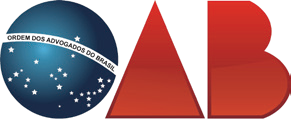 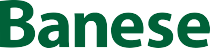 SERGIPE Sr(a) Gerente,Considerando a atual situação de pandemia decretada pela organização mundial de saúde e seguindo às orientações do Ministério da Saúde, e adotando as medidas de proteção contra o corona vírus, solicito e autorizo o crédito referente ao alvará em anexo,  número do documento 		, processo 	, conforme dados bancários abaixo.Estou ciente que na qualidade de procurador do beneficiário do alvará responsabilizo-me pelos dados da conta informados para depósito da quantia levantada.Autorizo ainda, em caso de transferência para outros bancos, que as tarifas de DOC/TED sejam descontadas do valor do alvará;Por fim, estou ciente de que o Alvará e o presente formulário devem ser assinados, podendo ser utilizada assinatura eletrônica.Dados bancários pra crédito:Banco:Agência (sem DV):Conta (com DV):Nome completo do titular da conta:CPF:Tipo de conta:Dados do requerente:Local:Data:Nome completo do Requerente:OAB/SE:Anexos obrigatórios: Cópia assinada do alvará e da carteira da OAB do advogado.Advogado(a)